Уважаемые коллеги!Департамент образования Ярославской области совместно с департаментом здравоохранения и фармации Ярославской области направляет информационное письмо для родителей (законных представителей) обучающихся по вопросу иммунодиагностики туберкулезной инфекции (далее – письмо).Просим направить письмо в адрес образовательных организаций для размещения на сайтах и информационных стендах с целью ознакомления родителей (законных представителей) с его содержанием.Муниципальным органам управления образованием рекомендуется размещение письма в сети Интернет на своих сайтах.Дополнительно рекомендуем проводить систематическую разъяснительную работу по туберкулинодиагнстике на родительских собраниях.Приложение: на 2 л. в 1 экз.Цапникова Наталья Олеговна(4852) 400-862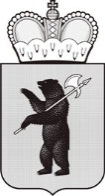 ДЕПАРТАМЕНТ ОБРАЗОВАНИЯЯРОСЛАВСКОЙ ОБЛАСТИСоветская ул., д. . Ярославль, 150000Телефон (4852) 40-18-95Факс (4852) 72-83-81e-mail: http://yarregion.ru/depts/dobrОКПО 00097608, ОГРН 1027600681195,ИНН / КПП 7604037302 / 760401001__________________№______________На №           от           Руководителям органов местного самоуправления, осуществляющих управление в сфере образованияО туберкулинодиагностике несовершеннолетнихЗаместитель директора департаментаС.В. Астафьева